Recommendation for Membership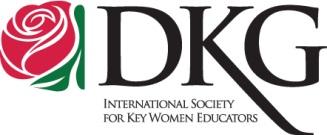 Please complete and return this form to the Delta Lambda Membership chairperson.Type of membership: _____ Chapter Active _____ Chapter HonoraryName of person recommended ________________________________________________________________________________Mailing Address  ________________________________________________________________________________________________Phone Number ____________________________Email _______________________________________________________________Current Position Title __________________________________________Employer_____________________________________Total years as an educator _________Field ______________________________________________________________________Professional accomplishments:  Include items such as professional development, presentations, campus or departmental leadership roles, published materials, offices in other organizations, honors/awards.  Use other side or additional pages if necessary.Community Activities:Endorsed by one or more members:Recommender Name(s) ________________________________________________________________________________________Signature(s) ____________________________________________________________________________________Date____________